DEPARTMENT OF EDUCATIONHEAD OF DEPARTMENT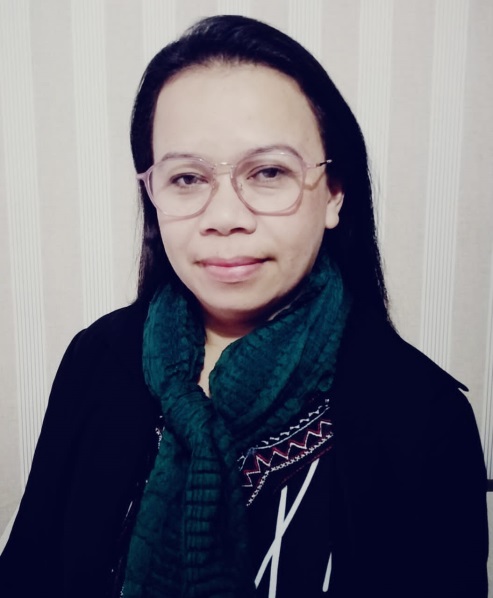 Dr. Evangelyn Lim Gahum, PhD“The knowledge of the holy is understanding; “Acquaint now thyself with Him.”“Our ideas of education take too narrow and too low a range. There is need of a broader scope, a higher aim. True education means more than the pursue of a certain course of study. It means more than a preparation for the life that now is. It has to do with the whole being and with the whole period of existence possible to man. It is the harmonious development of the physical, the mental, and the spiritual powers. It prepares the student for the joy of service in this world and for the higher joy of wider service in the world to come.”    E G White, Education, pp. 13.Faculty Members:Full Time Lecturers:Evangelyn Lim GahumPhD, Educational Administration, Central Mindanao University, PhilippinesAguinaldo Farillon GahumMA, Educational Management, St. Peter’s College, PhilippinesPart Time Lecturers:Zubaid Rehmat KhanM.A. Education, Al-Khair University SKP; PhD, Curriculum and Instructions, AIIAS, PhilippinesAmdad JalalB.A., M.A. Political Science, University of Punjab; M.B.A. Preston, LahoreUzma SohailMA, Education, University of Punjab, PakistanHashmat Kamran, Lecturer in ScienceB.Sc. Gujarnawala; M.Sc. Physics, Allama Iqbal Open University)Mahnoor YaqubMSC, University of Agriculture, Faisalabad, Pakistan PROGRAMS AND COURSESBACHELOR OF LIBERAL ARTS IN ELEMENTARY EDUCATION The field of education is the only profession that trains those who will serve in all other professions. The Bachelor of Liberal Arts in Elementary Education degree at Pakistan Adventist Seminary & College is designed with this idea in mind. God’s Word and His Truths are foundational in all course work and the main aims are to prepare sound professional Elementary Education teachers who can interpret the elementary school curriculum correctly and at the same time integrate Biblical principles in all areas of knowledge producing a dynamic learning environment. Strong emphasis in English opens the doors for jobs in the school system of Pakistan, specially the SDA education system, and abroad.DEGREE STRUCTURE AND REQUIREMENTS FOR GRADUATION For the BLA in Elementary Education degree, 130 credit hours are required for graduation. General education courses comprise 28 credit hours, foundation courses comprise 24 credit hours, cognate courses comprise 24 credit hours, and core professional courses comprise 54 credit hours/Further details are outlined below: SPECIFIC COURSE REQUIREMENTSFoundation Courses (24 Credit Hours) General Courses (28 Credit Hours) Cognate Courses (24 Credit Hours) Core professional Courses (54 Credit Hours) PROJECTED SEQUENCE OF CLASSES FIRST YEAR Autumn Semester TOTAL: 16Spring Semester TOTAL 16 Summer TOTAL 2 SECOND YEAR Autumn Semester TOTAL 15 Spring Semester TOTAL 16 Summer TOTAL 2 THIRD YEAR Autumn Semester TOTAL 15 Spring Semester TOTAL 16 Summer TOTAL 3 FOURTH YEAR Autumn Semester TOTAL 15 Spring Semester TOTAL 14GRAND TOTAL 130CoursesCredit hoursFoundation24General28Cognates24Core professional54Total130CodeCourseCr.BSP111Typewriting2GGS111Intro to Research Techniques/College Orientation2GPE11Physical Education I0GPE12Physical Education II0GPE13Physical Education III0GPE14Physical Education IV0LEN101English I3LEN102English II3LUR111Urdu I3LUR112Urdu II3RMN226Theology of Health2RTH101Christian Beliefs I3RTH102Christian Beliefs II3CodeCourseCr.GPS151Civics2GPS152Pakistan Studies3GPY101General Psychology I3LUR151Urdu III3RBS151Life and Teaching of  Jesus3RBS212Prophecies of Revelation2RCH273History of the SDA Church2RTH266Gift of Prophecy2SMA105General Mathematics I2SSC175Science Elective - Biology3LEN151English III3CodeCourseCrEDU132Philosophy of  Education2GCS169Word Processing2GGY185Geography & Environment3GHY203World History I3LSH153Fundamentals of Speech2PSY151Child Growth, Learning & Development3PSY152Personality Development3SMA151College Algebra I3SMA152College Algebra II3CodeCourseCrEDM151Teaching Methodologies3EDM174Methods in Teaching Math for Elementary School2EDM176Methods in Teaching Language & Arts for Elementary Education2EDM220Preparation of Materials for Teaching2EDM225Methods in Teaching Reading for Elementary Education2EDM226Methods of Teaching English as Foreign Language2EDM230Methods in Teaching Physical Ed. For Elementary Education1EDM233Music  in Elementary School3EDM253Methods in Teaching Social Sciences for Elementary Education2EDM282Strategies in Teaching Bible Classes2EDM288Methods in Teaching Science for Elementary Education2EDM364Curriculum Development3EDP11Field Practicum in Education I0EDP12Field Practicum in Education II0EDP13Field Practicum in Education III0EDP14Field Practicum in Education IV0EDP191Directed Teaching I2EDP291Directed Teaching II2EDP31Field Assignment in Education I0EDP32Field Assignment in Education II0EDP33Field Assignment in Education III0EDP34Field Assignment in Education IV0EDT222Educational Psychology2EDT260Workshop in Education1EDT263Evaluation & Measurement2EDT277Elementary School Administration2EDT282Integration of Faith & Learning2EDT298Technology in the Classroom2EDU103Introduction to Teaching2EDU190Arts & Crafts2EDU256Special Topics in Education2EdX99Comprehensive Exam0RMN122Seminar in Child Evangelism1SMA160Mathematics for Elementary Education3SSC190Basic Science for Elementary Education3CodeCourseCr.PrerequisiteBSP111Typewriting2GGS111Intro to Research Techniques/College Orientation2GPY101General Psychology I3GPE11Physical Education I0LEN101English I3LUR111Urdu I3RTH101Christian Beliefs I3CodeCourseCr.PrerequisiteEDU103Introduction to Teaching2GCS169Word Processing2GPE12Physical Education II0LEN102English II3LEN101LUR112Urdu II3LUR111PSY151Child Growth, Learning & Development3GPY101RTH102Christian Beliefs II3RTH101CodeCourseCr.PrerequisiteSMA105General Mathematics I2CodeCourseCr.PrerequisiteEDM176Methods in Teaching Language & Arts for Elementary Education2LEN101EDP11Field Practicum in Education I0EDP31Field Assignment in Education I0EDU132Philosophy of  Education2GPE13Physical Education III0GPS151Civics2LEN151English III3LEN102RBS151Life and Teaching of  Jesus3RTH101SMA151College Algebra I3SMA105CodeCourseCr.PrerequisiteEDM151Teaching Methodologies3EDU103EDM225Methods in Teaching Reading for Elementary Education2EDM176EDP12Field Practicum in Education II0EDP191Directed Teaching I2EDU103EDP32Field Assignment in Education II0GPE14Physical Education IV0PSY152Personality Development3PSY151SMA152College Algebra II3SMA151SSC175Science Elective - Biology3CodeCourseCr.PrerequisiteEDU190Arts & Crafts2CodeCourseCr.PrerequisiteEDM226Methods of Teaching English as Foreign Language2EDM176EDP13Field Practicum in Education III0EDP33Field Assignment in Education III0GGY185Geography & Environment3LUR151Urdu III3LUR112RBS212Prophecies of Revelation2RTH102RTH266Gift of Prophecy2RTH101SMA160Mathematics for Elementary Education3SMA151CodeCourseCr.PrerequisiteEDM174Methods in Teaching Math for Elementary School2SMA105EDM220Preparation of Materials for Teaching2EDU103EDM282Strategies in Teaching Bible Classes2EDM151EDP14Field Practicum in Education IV0EDP34Field Assignment in Education IV0EDT222Educational Psychology2PSY152EDT263Evaluation & Measurement2EDM151EDT282Integration of Faith & Learning2EDU132LSH153Fundamentals of Speech2LEN102RMN226Theology of Health2CodeCourseCr.PrerequisiteEDM288Methods in Teaching Science for Elementary Education2EDM151RMN122Seminar in Child Evangelism1RTH102CodeCourseCr.PrerequisiteEDM230Methods in Teaching Physical Ed. For Elementary Education1EDM151EDM233Music  in Elementary School3EDM151GHY203World History I3GPS152Pakistan Studies3RCH273History of the SDA Church2RTH101SSC190Basic Science for Elementary Education3SSC175CodeCourseCr.PrerequisiteEDM253Methods in Teaching Social Sciences for Elementary Education2EDM151EDM364Curriculum Development3EDT263EDP291Directed Teaching II2EDP191EDT260Workshop in Education1EDM151EDT277Elementary School Administration2EDM151EDT298Technology in the Classroom2EDM151EDU256Special Topics in Education2EDM151EDX99Comprehensive Exam0Senior year